TEMPLATE AND FORMSforProcurement Evaluation ReportsTo be used for:Procurement of Goods, Works, and Non-consulting ServicesTEMPLATE[Cover page]Procurement Evaluation Reportand Recommendation Country:  Name of Project:  IBRD Loan or IDA Credit No.:  Activity Title:  Activity Reference No.:  Identification Number:  Date of Submission:  Name of Borrower Agency:  ________________________________________________________________Recommendation:[Specify the Recommendation that is being made]Table of Contents[When Parts of the Template or specific Forms are not applicable, delete them from:(1) the final Report and (2) this Table of Contents.] Part 1 – General Information	5Project and Activity Information	6General Information	8Number of Documents Received and Evaluated	9Number of Documents Received and Evaluated Multistage Procurement Process	10Evaluation Committee Members and Roles	11Form 1: Complaints	12Form 2: Summary of Bids/Proposals Received and Results	13Form 3: Summary of Bids/Proposals Rejected	15Form 4: Procurement Process Dates	16Form 5: Addendum to Procurement Documents	18Part 2 –Bid / Proposal Opening	19Form 6: Bid/Proposal Submission and Opening	20Form 7: Record of Bid Opening	21Single Stage, One Envelope Process	21Form 8A: Record of Technical Envelope Opening	22Form 8B: Record of First stage / Technical Proposal Opening  Two Stage Process	23Form 8C: Record of Second Stage - Technical Proposal Opening Two Stage Process	24Form 9: Record of Financial Envelope Opening  Single Stage or Two Stage Process	25Part 3 - Preliminary Examination	26Form 10A: Preliminary Examination	27Part 4 - Detailed Qualification and Technical Evaluation	29Form 11A: Detailed Evaluation – Eligibility and Qualification Criteria	30Form 11B: Specialized Subcontractor – Eligibility and Qualification Criteria	32Form 12: Summary of Detailed Technical Evaluation	33Form 13: Technical Evaluation - Rated Criteria	34[Example of Individual detailed evaluation sheet for Rated Criteria]	34Form 14: Individual Evaluators’ Evaluations Summary	37Form 15: Comparative Bids/Proposals Evaluation Summary - Technical Scores	38ANNEX - Technical Proposal Scoring Methodology (from Procurement Document)	39Part 5 - Financial Evaluation	40Form 16: Corrections and Unconditional Discounts	41Form 17: Exchange Rates	42Form 18: Currency Conversion (Multiple Currencies)	43Form 19: Currency Conversion (Single Currency)	44Form 20: Additions, Adjustments, and Priced Deviations	45Form 21: Assessment of Abnormally Low Bid (ALB) / Proposal (ALP)	46Form 22: Dispute Review Board/ Dispute Avoidance - Adjudication Board Members Proposed by the Recommended Bidder / Proposer	48Form 23: Domestic Preference for Goods	50Form 24: Domestic Preference for Works	51Form 25: Combined Technical and Financial Evaluation	52Part 6 - Contract Award	53Form 26: Proposed Contract Award	54Annexes	55Annex 1: Attendance Register	56Annex 2: Sample Form - Memorandum of Changes	57Annex 3: Sample Checklist - completeness of Bid/Proposal Evaluation Information and Documents	59Part 1 – General InformationProject and Activity Information General InformationBackground[Provide Brief description of project and contract.]Summary of evaluation process[Key dates.][Issues encountered.][Application / Bids/Proposals.][Any complaints and their resolution.]Environmental and Social [if applicable.][Provide a summary of ES issues and risks, findings and recommendations.]Recommendation[Provide a summary of findings, conclusions, and key recommendations.]Attachments[Probity Assurance Provider Report, if applicable.][Any other relevant information or document, please list here.]Number of Documents Received and EvaluatedSingle Stage Procurement Process[Select the items that are relevant to the procurement and delete all rows that do not apply]Number of Documents Received and Evaluated
Multistage Procurement Process [Select the items that are relevant to the procurement and delete all rows that do not apply]Evaluation Committee Members and RolesForm 1: Complaints Signatures of Evaluation Committee MembersDate: [enter date]Form 2: Summary of Bids/Proposals Received and ResultsSignatures of Evaluation Committee MembersDate: [enter date]Form 3: Summary of Bids/Proposals RejectedSignatures of Evaluation Committee MembersDate: [enter date]Form 4: Procurement Process DatesSignatures of Evaluation Committee MembersDate: [enter date]Form 5: Addendum to Procurement DocumentsSignatures of Evaluation Committee MembersDate: [enter date]Part 2 –Bid / Proposal OpeningForm 6: Bid/Proposal Submission and OpeningSignatures of Evaluation Committee MembersDate: [enter date]Form 7: Record of Bid Opening Single Stage, One Envelope ProcessSignatures of Evaluation Committee MembersDate: [enter date]Form 8A: Record of Technical Envelope Opening Single Stage, Two Envelope ProcessSignatures of Evaluation Committee MembersDate: [enter date]Form 8B: Record of First stage / Technical Proposal Opening 
Two Stage ProcessSignatures of Evaluation Committee MembersDate: [enter date]Form 8C: Record of Second Stage - Technical Proposal Opening
Two Stage ProcessSignatures of Evaluation Committee MembersDate: [enter date]Form 9: Record of Financial Envelope Opening 
Single Stage or Two Stage Process Instruction: select one and delete the otherSignatures of Evaluation Committee MembersDate: [enter date]Part 3 - Preliminary ExaminationForm 10A: Preliminary ExaminationSignatures of Evaluation Committee MembersDate: [enter date]Form 10B: Preliminary Evaluation – ES Related Completeness CheckSignatures of Evaluation Committee MembersDate: [enter date]Part 4 - Detailed Qualification and Technical EvaluationForm 11A: Detailed Evaluation – Eligibility and Qualification Criteria[Depending on the process this may be carried out as part of prequalification, first envelope/ first stage for a two envelope/two stage process or at the end of the evaluation process for a single stage process where rated criteria are not applied. For initial selection process, point system evaluation may also be needed depending on the provisions of the Initial Selection Document.]Signatures of Evaluation Committee MembersDate: [enter date]Form 11B: Specialized Subcontractor – Eligibility and Qualification Criteria[Depending on the process this may be carried out as part of prequalification, first envelope/ first stage for a two envelope/two stage process or at the end of the evaluation process for a single stage process where rated criteria are not applied. For initial selection process, point system evaluation may also be needed depending on the provisions of the Initial Selection Document.] Signatures of Evaluation Committee MembersDate: [enter date]Form 12: Summary of Detailed Technical Evaluation Signatures of Evaluation Committee MembersDate: [enter date]Form 13: Technical Evaluation - Rated Criteria[Example of Individual detailed evaluation sheet for Rated Criteria]Signatures of Evaluation Committee MembersDate: [enter date]Form 14: Individual Evaluators’ Evaluations Summary Signatures of Evaluation Committee MembersDate: [enter date]Form 15: Comparative Bids/Proposals Evaluation Summary - Technical Scores Signatures of Evaluation Committee MembersDate: [enter date]ANNEX - Technical Proposal Scoring Methodology (from Procurement Document)[The following table is an example of a scoring methodology. Insert the scoring methodology prescribed in the Procurement Document][Following the scoring of each technical factor (and sub-factor, as applicable) using the above scoring methodology (which is an example), the score is multiplied by its corresponding weight in the Procurement Documents (as also included in Forms 14 and 15 above) to get the score for each technical factor (and sub-factor as applicable) which are then added to obtain the total technical score] Part 5 - Financial Evaluation Form 16: Corrections and Unconditional DiscountsForm 17: Exchange Rates[Attach a copy of the exchange rates provided by a specified authority or publication.]Signatures of Evaluation Committee MembersDate: [enter date]Form 18: Currency Conversion (Multiple Currencies)Specify Evaluation Currency: [insert evaluation currency]Signatures of Evaluation Committee MembersDate: [enter date]Form 19: Currency Conversion (Single Currency)Specify Evaluation Currency:  [insert evaluation currency]Signatures of Evaluation Committee MembersDate: [enter date]Form 20: Additions, Adjustments, and Priced DeviationsSpecify Evaluation Currency:  [insert evaluation currency]Signatures of Evaluation Committee MembersDate: [enter date]Form 21: Assessment of Abnormally Low Bid (ALB) / Proposal (ALP)Identification of ALB/ALP risk zone (when five or more bids are substantially responsive)Av.= Average evaluated cost of substantially responsive bids [insert amount]STD = Standard Deviation of substantially responsive bids [insert amount]ALB/ALP risk zone = evaluated bid price equal to lower than: Av. minus STD Identification of ALB/ALP risk zone when the number of substantially responsive bids are less than five i.e., based on cost estimate:[Applying A or B above, if the Bid/Proposal price is within the ALB/ALP risk zone, provide a summary of the Borrower’s analysis (including any clarifications obtained from the bidder/proposer), findings and recommendations]Bid/Proposal Price is Within the ALB/ALP Risk Zone [delete this table if not applicable]Signatures of Evaluation Committee MembersDate: [enter date]Form 22: Dispute Review Board/ Dispute Avoidance - Adjudication Board Members Proposed by the Recommended Bidder / Proposer[As applicable in accordance with the Procurement Documents] Members Proposed by the Recommended Bidder/Proposer [Attach a resume for each Proposed Member]Detailed Assessment of Recommended MembersSignatures of Evaluation Committee MembersDate: [enter date]Form 23: Domestic Preference for GoodsSpecify Evaluation Currency:  [insert evaluation currency]Signatures of Evaluation Committee MembersDate: [enter date]Form 24: Domestic Preference for WorksSpecify Evaluation Currency:  [insert evaluation currency]Signatures of Evaluation Committee MembersDate: [enter date]Form 25: Combined Technical and Financial EvaluationSignatures of Evaluation Committee MembersDate: [enter date]Part 6 - Contract AwardForm 26: Proposed Contract AwardSignatures of Evaluation Committee MembersDate: [enter date]AnnexesAnnex 1: Attendance RegisterAnnex 2: Sample Form - Memorandum of Changes Annex 3:Sample ChecklistCompleteness of Bid/Proposal Evaluation Information and Documents)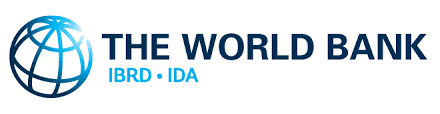 May 2024Borrower and ProjectBorrower and ProjectCountryName of BorrowerName of ProjectLoan/Credit numberCo-Financing (if any) (Percentage financed by Co-financier)Project identification numberName of Employer / PurchaserProject effectiveness dateProject closing date originalProject closing date revisedApplicable Procurement Guidelines/ Procurement Régulations[indicate whether the Guidelines or Procurement Regulation (PR) apply including the applicable version of the PR]Summary of Project Procurement Strategy for Development (PPSD), relevant to the subject contract [Include PPSD if project is governed by the(PR), otherwise indicate ‘Not Applicable.’ A separate page may be added to include the PPSD Summary. Ensure page numbers are included in the additional material.]ActivityActivityActivityActivity TitleActivity Reference No.Description of Activity  Margin of Preference[Yes / No][Yes / No]Type of ProcurementProcurement MethodPrior Review[Yes / No][Yes / No]Estimated Cost[include date reviewed by the Borrower (if prepared by another entity such as a consulting firm), and any other relevant comments on the cost estimate] Currency / AmountEstimated Cost[include date reviewed by the Borrower (if prepared by another entity such as a consulting firm), and any other relevant comments on the cost estimate] Date of EstimateEstimated Cost[include date reviewed by the Borrower (if prepared by another entity such as a consulting firm), and any other relevant comments on the cost estimate] Prepared byEstimated Cost[include date reviewed by the Borrower (if prepared by another entity such as a consulting firm), and any other relevant comments on the cost estimate] Date review by BorrowerEstimated Cost[include date reviewed by the Borrower (if prepared by another entity such as a consulting firm), and any other relevant comments on the cost estimate] Date review by BankEstimated Cost[include date reviewed by the Borrower (if prepared by another entity such as a consulting firm), and any other relevant comments on the cost estimate] CommentsPrequalification / Initial Selection [indicate procedure used or state ‘not applicable’][indicate procedure used or state ‘not applicable’]BAFO / Negotiation[indicate procedure used or state ‘not applicable’][indicate procedure used or state ‘not applicable’]Winning bidder is required to provide Beneficial Ownership information [Yes / No][Yes / No]Rated Criteria applied for evaluation[Yes / No][Yes / No]Cyber security risk[Yes / No][Yes / No]Risk for SEA/SH high[Yes / No][Yes / No]Summary of the number of documents received and evaluated at each stage of the procurement process.Summary of the number of documents received and evaluated at each stage of the procurement process.Summary of the number of documents received and evaluated at each stage of the procurement process.Summary of the number of documents received and evaluated at each stage of the procurement process.Summary of the number of documents received and evaluated at each stage of the procurement process.Item No.Procurement StageNumberRemarkApplications received in response to an invitation for Prequalification or Initial selectionApplicants pre-qualified/Initially selected and invited to submit bids/proposalsProposals / bids receivedWithdrawal, Substitution, and Modification of Bids/Proposals received.WithdrawalsSubstitutionsModificationsProposals / bids openedProposals excluded or rejected at the technical evaluationBids/proposals financial envelope openedproposers invited to submit Best and Final Offer (if applicable)Best and Final Offer received and opened (if applicable)Summary of the number of documents received and evaluated at each stage of the procurement process Summary of the number of documents received and evaluated at each stage of the procurement process Summary of the number of documents received and evaluated at each stage of the procurement process Summary of the number of documents received and evaluated at each stage of the procurement process Item No.Procurement StageNumberRemarkApplications received in response to an invitation for Prequalification/Initial selectionApplicants pre-qualified/initially selected and invited to submit bids/proposals1st stage Proposals received and openedProposals excluded at 1st Stage technical evaluationProposers invited to submit 2nd stage technical and financial proposals2nd stage technical and financial proposals receivedProposals that passed 2nd stage technical evaluation and invited for opening of 2nd stage financial proposalsProposers invited to submit Best and Final Offer (BAFO), if applicableBest and Final Offer (BAFO) received and opened, if applicableNo.Name PositionOrganizationRole Remarks1.2.3.4.ProjectActivityNo.Received FromDate ReceivedIssueReferenceDecision / Conclusion1.2.3.4.5.SignatureProjectDateActivityDateNo.Name of Bidder / ProposerCityCountryResponsive / Non- responsiveReferenceRemarks1.2.3.4.5.6. 7.8.9.10.SignatureProjectDateActivityDateNo.Name of Bidder / ProposerRequirement in Procurement Document not metReferenceJustificationProcurement stageProcurement stage[e.g.; 1st stage technical evaluation][e.g.; 1st stage technical evaluation][e.g.; 1st stage technical evaluation]1.2.3.4.Procurement stageProcurement stage[e.g.; 2nd stage technical evaluation][e.g.; 2nd stage technical evaluation][e.g.; 2nd stage technical evaluation]1.2.3.4.SignatureDescriptionDate(s)Publication of Procurement OpportunitiesPublication of Procurement OpportunitiesGeneral Procurement Notice publication date:on the Bank’s External websiteon UN Development Business onlineothersSpecific procurement notice Publication date:Type of Notice: [insert type of Notice]free-access website (if available) newspaper of national circulationofficial gazetteUNDB onlineWorld Bank’s external website / STEPInternational newspaper: [insert name]Others: [list]Prequalification / Initial Selection (if applicable)Prequalification / Initial Selection (if applicable)date of Bank’s no-objectionProcurement DocumentProcurement DocumentBank’s no-objectionPublication of Invitation (if no prequalification/initial selection) or issuance to prequalified/initially selected applicants:Procurement ProcessProcurement ProcessPre-Bid/Proposal conference if anyMinutes of conference sent to all bidders/proposers Banks No Objection to Bid/Proposal Evaluation ReportsSingle Stage One EnvelopeEvaluation ReportSingle Stage Two Envelope Technical Evaluation ReportCombined Technical and Financial Evaluation ReportTwo Stage with Two envelopes1st Stage Technical Proposal2nd stage Technical Proposal2nd stage Combined Technical and Financial ProposalResults of BAFO/Negotiation invited, if applicableSignatureAddendum to Procurement DocumentsAddendum to Procurement DocumentsAddendum to Procurement DocumentsAddendum to Procurement DocumentsAddendum to Procurement DocumentsNo.Addendum numberBank NoObjection dateDate issuedRemark1.2.3.4.5.SignatureActivityDate & TimeDeadline for submission Single Stage [One Envelope or Two envelope)Two Stage with two envelopes1st Stage Technical Proposal 2nd stage Technical and Financial Proposal Bid/Proposal opening Single Stage One EnvelopeSingle Stage Two envelopeTechnical ProposalFinancial ProposalTwo Stage with two envelopes1st Stage Technical Proposal2nd stage Technical Proposal2nd stage Financial ProposalBAFO or Negotiation (If applicable)Probity Assurance Provider Report (If applicable)Record of bid/ opening, date sent to BankNumber of bids/proposals submittedBids/Proposals valid until originally specified dateextensions, if anydate of Bank’s no-objection, if requiredName (in capital letters)SignatureProjectDateActivityTimeNo.Name of BidderCountryTotal amount of Bid as readoutTotal amount of Bid as readoutDiscountsBid SecurityBid SecurityMain or Alternative BidsMain or Alternative BidsBidder’s Representative InitialBidder’s Representative InitialNo.Name of BidderCountryCurrencyAmount1.2.3.4.5.6.Name (in capital letters)SignatureProjectDateActivityTimeNo.Name of Bidder/ProposerCountryWithdrawal, Substitution, or Modification        (if any)Sealed envelope with financial Bid/ProposalBid/Proposal Security or DeclarationAlternative Offer
 (if applicable)Any other details as appropriateBidders/ ProposersRepresentative Initial1.2.3.4.5.6.Name (in capital letters)SignatureProjectDateActivityTimeNo.Name of Bidder/ProposerCountryAny other relevant informationBidders/ ProposersRepresentative Initial1.2.3.4.5.6.Name (in capital letters)SignatureProjectDateActivityTimeNo.Name of Bidder/ProposerCountryWithdrawal, substitution, or modification (if any)Sealed envelope with financial Bid/ProposalBid/Proposal Security or DeclarationAny other detail as appropriateBidders/ ProposersRepresentative Initial1.2.3.4.5.6.Name (in capital letters)SignatureProjectDateActivityTimeProbity Assurance Provider (if applicable)Probity Assurance Provider (if applicable)No.Name of Bidder/ProposerTechnical ScoreTotal amount of Bid/Proposal as readoutTotal amount of Bid/Proposal as readoutDiscountsMain or Alternative Bids/Proposals (if applicable)Any additional information       (as appropriate)Bidder’s / Proposer’s  Representative initialNo.Name of Bidder/ProposerTechnical ScoreCurrencyAmountDiscountsMain or Alternative Bids/Proposals (if applicable)Any additional information       (as appropriate)Bidder’s / Proposer’s  Representative initial1.2.3.4.5.6.Name (in capital letters)SignatureProjectDateActivityDateNo.Name of Bidder/ProposerAuthorization /VerificationEligibilityBid/Proposal SecurityCompletenessSubstantially ResponsiveAccepted for detail evaluationComment1.2.3.4.5.6.7.8.SignatureProjectDateActivityDateNo.Name of Bidder/ProposerDAB/DAAB members proposed         (if applicable) Yes/NoES-MSIPE&S Performance DeclarationSEA/SH Performance declarationSEA/SH Declaration (if applicable)Code of Conduct          (if applicable)Any other information   (as appropriate)1.2.3.4.5.6.7.8.SignatureProjectDateActivityDateName of Bidder / ProposerEligibility and Qualification CriteriaEligibility and Qualification CriteriaCompliance RequirementCompliance RequirementCompliance RequirementCompliance RequirementCompliance RequirementCompliance RequirementBidders/Proposers Information to Demonstrate ComplianceBidders/Proposers Information to Demonstrate ComplianceBidders/Proposers Information to Demonstrate ComplianceBidders/Proposers Information to Demonstrate ComplianceBidders/Proposers Information to Demonstrate ComplianceBidders/Proposers Information to Demonstrate ComplianceRemarkNo..RequirementSingle EntityJoint Venture (Existing or Intended)Joint Venture (Existing or Intended)Joint Venture (Existing or Intended)Doc RequiredSingle Entity / All Parties CombinedSingle Entity / All Parties CombinedJoint Venture (Existing or Intended)Joint Venture (Existing or Intended)Joint Venture (Existing or Intended)Document ReferenceDeterminationRemarkNo..RequirementSingle EntityAll Partners CombinedEach PartnerOne PartnerDoc RequiredSingle Entity / All Parties CombinedSingle Entity / All Parties CombinedFirm AFirm BFirm CDocument ReferenceDeterminationRemark[Two examples for illustration only. Delete these from the final Report][Two examples for illustration only. Delete these from the final Report][Two examples for illustration only. Delete these from the final Report][Two examples for illustration only. Delete these from the final Report][Two examples for illustration only. Delete these from the final Report][Two examples for illustration only. Delete these from the final Report][Two examples for illustration only. Delete these from the final Report][Two examples for illustration only. Delete these from the final Report][Two examples for illustration only. Delete these from the final Report][Two examples for illustration only. Delete these from the final Report][Two examples for illustration only. Delete these from the final Report][Two examples for illustration only. Delete these from the final Report][Two examples for illustration only. Delete these from the final Report][Two examples for illustration only. Delete these from the final Report][Two examples for illustration only. Delete these from the final Report]3.2Average Annual Construction turnover 135 m USD135 m USD135 m USD20% 27  m USD 40 % 54 m USDForm Exp 3.2 2081 m USD2081 m USD1268 m  USD812 m USDPage 372 & 374Complies4.2 (b)Construction, testing & Commissioning of 25 KV overhead equipment minimum 150 km150 kmN/AN/A150 kmForm Exp 4.2 (a)-171 kmPage 451CompliesSignatureProjectDateActivityDateName of Bidder / ProposerName of Bidder / ProposerQualification Criteria   (allowed to be met by specialized subcontractors) and EligibilityQualification Criteria   (allowed to be met by specialized subcontractors) and EligibilityName of Specialized SubcontractorCompliance RequirementCompliance RequirementSub-Contractor Information to demonstrate complianceSub-Contractor Information to demonstrate complianceSub-Contractor Information to demonstrate complianceRemarksNoRequirementName of Specialized SubcontractorRequirementRFB/RFP ReferenceInformation ProvidedDocument ReferenceDeterminationRemarks1.2.3.4.5.6.SignatureProjectDateActivityDateName of Bidder / ProposerName of Bidder / ProposerNo.DescriptionCompliance RequirementReference in RFP Documents / Bidding DocumentBidders/ Proposers offerBidders / Proposers document ReferenceSubstantially responsive to minimum technical requirementsSubstantially responsive to minimum technical requirementsRecommendation / CommentsNo.DescriptionCompliance RequirementReference in RFP Documents / Bidding DocumentBidders/ Proposers offerBidders / Proposers document ReferenceYes / NoMajor / MinorRecommendation / CommentsExampleConstruction, testing & Commissioning of 25 KV overhead equipment minimum 150 km4.2 (b)1711234SignatureProjectDateActivityDateName of EvaluatorName of EvaluatorName of Bidder / ProposerName of Bidder / ProposerTechnical Factor / sub-factorApplicable forms/section in the Procurement DocumentAllocated weight in percentageGiven ScoreReference in Bid /ProposalSummary of findings including key strengths and weakness e.g., Site organization, team composition, Qualifications and experience of personnel(i) contract execution organizational set-up including proposed subcontractors (with relevant details)  (sub-weighting 10%)(ii) key staff composition and suitability to the execution of the contract (sub-weighting 10%)20%e.g., Work program(i) a Gantt Chart showing the major elements, phasing, critical path and coordination with any other contracts; (sub-weighting 15%)(ii) strategies to manage potential delays/risks (sub-weighting 5%)20%Approach and Methodology(i) a method statement showing the approach and methods tailored to the subject contract (sub-weighting 20%)(ii) potential contract specific risks and mitigation measures focusing on key risks (based on probability of occurrence and impact) (sub-weighting 15%)(iii) interface and coordination with other contracts (as applicable) management; (sub-weighting 5%) 40%Value Engineering (suggestions, applicability and contribution to the contract (such as in optimizing costs and efficiency)10%Management Strategies and Implementation Plans (MSIPs) for ES10%Total weight / score100%SignatureProjectDateActivityDateName of Bidder / ProposerName of Bidder / ProposerTechnical Factor/Sub-factorMaximum ScoresEvaluatorsEvaluatorsEvaluatorsAverage or           Agreed ScoreTechnical Factor/Sub-factorMaximum Scores123Average or           Agreed ScoreTotal weight / scoreTotalSignatureProjectDateActivityDateProposers’/Bidders’ namesProposers’/Bidders’ namesProposer/Bidder AProposer/Bidder BProposer/Bidder CProposer/Bidder DTechnical FactorsWeight (%)ScoresScoresScoresScores1.2.3.4.5.6.Total weight / scoreSignatureScore                  (the total score for each factor/sub-factor, as applicable)DescriptionRemarks0Required feature is absent; no relevant information to demonstrate how the requirement is met1Required feature present with deficiencies such as insufficient or information that lacks clarity2Sufficient information to demonstrate how the requirement will be met3Sufficient information to demonstrate that the requirement will be marginally exceeded4Sufficient information that significantly exceed the requirement/proposal contributes to significant value additionProjectFinancial Proposal opened[enter date]ActivityFinancial Proposal opened[enter date]Bidder / ProposerRead-out Bid / Proposal Price(s)Read-out Bid / Proposal Price(s)CorrectionsCorrectionsCorrected Bid / Proposal Price(s)Unconditional DiscountsUnconditional DiscountsCorrected & Discounted Bid/Proposal Price(s)Currency(ies)Amount(s)Computational ErrorsProvisional SumsPercentAmount(s)(a)(b)(c)(d)(e)(f) = (c) + (d) - (e)(g)(h)(i) = (f) – (h)[Only Bids/Proposals accepted after preliminary examination should be included in this and subsequent tables.]Signatures of Evaluation Committee MembersDate: [enter date][Only Bids/Proposals accepted after preliminary examination should be included in this and subsequent tables.]Signatures of Evaluation Committee MembersDate: [enter date][Only Bids/Proposals accepted after preliminary examination should be included in this and subsequent tables.]Signatures of Evaluation Committee MembersDate: [enter date][Only Bids/Proposals accepted after preliminary examination should be included in this and subsequent tables.]Signatures of Evaluation Committee MembersDate: [enter date][Only Bids/Proposals accepted after preliminary examination should be included in this and subsequent tables.]Signatures of Evaluation Committee MembersDate: [enter date][Only Bids/Proposals accepted after preliminary examination should be included in this and subsequent tables.]Signatures of Evaluation Committee MembersDate: [enter date][Only Bids/Proposals accepted after preliminary examination should be included in this and subsequent tables.]Signatures of Evaluation Committee MembersDate: [enter date][Only Bids/Proposals accepted after preliminary examination should be included in this and subsequent tables.]Signatures of Evaluation Committee MembersDate: [enter date][Only Bids/Proposals accepted after preliminary examination should be included in this and subsequent tables.]Signatures of Evaluation Committee MembersDate: [enter date]ProjectFinancial Proposal opened[Insert date]ActivityFinancial Proposal opened[Insert date]Currency Used for Bid EvaluationEffective Date of Exchange RateAuthority or Publication Specified for Exchange RateNo.CurrencyInitialExchange rate1.2.3.4.5.6. SignatureProjectFinancial Proposal opened [insert date]ActivityFinancial Proposal opened [insert date]Bidder/ProposerCurrency(ies) of Bid / ProposerCorrected / DiscountedApplicableEvaluation CurrencyEvaluation CurrencyBidder/ProposerCurrency(ies) of Bid / ProposerBid / Proposal Price(s)Exchange Rate(s)1Bid/Proposal Price(s)Total Bid/Proposal Cost(a)(b)(c)(d)(e) = (c) x (d)(f)SignatureProjectFinancial proposal opened [insert date]ActivityFinancial proposal opened [insert date]Bidder / ProposerCorrected/ DiscountedPayment CompositionPayment CompositionPayment CompositionExchangeRate Used by Bidder/ ProposerAmounts inCurrency of PaymentExchangeRate for EvaluationEvaluation CurrencyEvaluation CurrencyBidder / ProposerBid / Proposal Price(in specified currency)Currency of PaymentPercent of Total Bid / ProposalAmount in Evaluation CurrencyExchangeRate Used by Bidder/ ProposerAmounts inCurrency of PaymentExchangeRate for EvaluationBid/ Proposal PriceTotal(a)(b)(c)(d)(e) = (b) x (d)(f)(g) = (e) x (f)(h)(i) = (g) x (h)(j)SignatureProjectFinancial proposal opened [insert date]ActivityFinancial proposal opened [insert date]Bidder / ProposerCorrected/Discounted Bid / Proposal PriceAdditionsAdjustmentsPriced DeviationsTotal Cost(a)(b)(c)(d)(e)(f) = (b) + (c) + (d) + (e)SignatureProjectDateActivityEstimated CostBidder/ProposerBid/Proposal PriceALB / ALP [Yes/No][Yes/No][Yes/No][Yes/No][Yes/No][Yes/No]Average Bid/ Proposal Price[Yes/No]Standard Deviation[Yes/No]ALB / ALP Threshold[Yes/No]Bidder/ProposerBorrower’s AnalysisFindings and RecommendationsSignatureProjectDateActivityDateRecommended Bidder /ProposerNo.Name of Recommended DAAB MemberIs recommendation accepted? (as per detailed assessment on the table below)1.[Yes/No]2.[Yes/No]3.[Yes/No]Requirement to be metin accordance with the Procurement DocumentDoes Proposed Member 1 meet the Requirement?Does Proposed Member 2 meet the Requirement? Does Proposed Member 3 meet the Requirement? Remarks[Insert requirements from the Procurement Documents][Yes/No][Yes/No][Yes/No][Yes/No][Yes/No][Yes/No][Yes/No][Yes/No][Yes/No][Yes/No][Yes/No][Yes/No]Does the Proposed Member substantially meet the Requirements? [Yes/No][Yes/No][Yes/No]SignatureProjectDateActivityEstimated CostBidder / ProposerDomestic Preference GroupTotal PriceExclusions for PreferenceRevised TotalDomestic Preference (%)Preference PriceTotal Comparison Price(a)(b)(c)(d)(e) = (c) – (d)(g)(h)(i) = (c) + (h)SignatureProjectDateActivityEstimated CostBidder / ProposerDomestic Preference GroupTotal PriceExclusions for PreferenceRevised TotalPreferenceTotal Comparison Price(a)(b)(c)(d)(e) = (c) – (d)(f)(g) = (c) + (f)SignatureProjectDateActivityDateLowest evaluated Proposal Cost (Clow)Weight for Cost: XHighest technical score (Thigh)Weight for Cost: XBidder’s/ Proposer’s nameTechnical EvaluationTechnical EvaluationFinancial EvaluationFinancial EvaluationCombined EvaluationCombined EvaluationBidder’s/ Proposer’s nameTechnical
Score
(T)Weighted
scores(T/Thigh  (1-X))Evaluated Bid/Proposal Cost
(C)Weighted
score
(Clow/C) (X)Scores
B= (3) + (5)Rank(1)(2)(3)(4)(5)(6)(7)SignatureMost Advantageous Bid / Proposal (proposed for contract award).Name (of Bidder / Proposer)Address (of Bidder / Proposer)If joint venture, list all partners, nationalities, and estimated shares of contractPrinciple country(ies) of origin of goods/materialsEstimated date of contract signing (month and year)Estimated delivery to project site/completion period (month and year)Currency(ies)Amount(s) or %Bid/Proposal Price(s) (Read-out)Corrections for ErrorsDiscountsOther AdjustmentsProposed AwardName (in capital letters)SignatureProjectActivityPurpose of MeetingChairpersonDateLocationTimeNo.NameOrganizationContact InformationSignature1.2.3.4.5.6.7.8.9.10.ProjectDateActivityDateBidder’s/ Proposer’s nameChanges Required Pursuant to First Stage Proposal EvaluationChanges Required Pursuant to First Stage Proposal EvaluationChanges Required Pursuant to First Stage Proposal EvaluationChanges Required Pursuant to First Stage Proposal EvaluationChanges Required Pursuant to First Stage Proposal EvaluationChanges Required Pursuant to First Stage Proposal EvaluationChanges Required Pursuant to First Stage Proposal EvaluationDescription of Items requiring further elaboration in second stage proposalDescription of Items requiring further elaboration in second stage proposalDescription of Items requiring further elaboration in second stage proposalDescription of Items requiring further elaboration in second stage proposalDescription of Items requiring further elaboration in second stage proposalDescription of Items requiring further elaboration in second stage proposalDescription of Items requiring further elaboration in second stage proposalS. N.Ref. in First Stage ProposalDescription of items requiring clarification if anyDescription of items requiring clarification if anyRef. in RFP DocumentsChanges RequiredChanges Required(i)(ii)(iii)List of deviation which are unacceptable to the Employer/Purchaser which the Proposer must withdrawList of deviation which are unacceptable to the Employer/Purchaser which the Proposer must withdrawList of deviation which are unacceptable to the Employer/Purchaser which the Proposer must withdrawList of deviation which are unacceptable to the Employer/Purchaser which the Proposer must withdrawList of deviation which are unacceptable to the Employer/Purchaser which the Proposer must withdrawList of deviation which are unacceptable to the Employer/Purchaser which the Proposer must withdrawList of deviation which are unacceptable to the Employer/Purchaser which the Proposer must withdrawS. N.Ref. in First Stage ProposalDescription of Deviation(s) if anyDescription of Deviation(s) if anyRef. in RFP DocumentsChanges RequiredChanges Required(i)(ii)(iii)List of subcontractors that the Proposer must changeList of subcontractors that the Proposer must changeList of subcontractors that the Proposer must changeList of subcontractors that the Proposer must changeList of subcontractors that the Proposer must changeList of subcontractors that the Proposer must changeList of subcontractors that the Proposer must changeS. N.Ref. in First Stage ProposalName of SubcontractorJustification for changeRef. in RFP DocumentsRef. in RFP DocumentsChanges Required(i)(ii)(iii)No.TitleApplicable Included Part 1 - General InformationPart 1 - General InformationPart 1 - General InformationPart 1 - General InformationNumber of documents received and evaluated. Single stage procurement process[Yes/No][Yes/No]Number of documents received and evaluated Multistage procurement process[Yes/No][Yes/No]Evaluation Team members and Roles[Yes/No][Yes/No]Form 1: Complaints[Yes/No][Yes/No]Form 2: Summary of bids/proposals received and results.[Yes/No][Yes/No]Form 3: Summary of bids/proposals rejected.[Yes/No][Yes/No]Form 4: Procurement Process Dates[Yes/No][Yes/No]Form 5: Addendum to Procurement Documents[Yes/No][Yes/No]Part 2 – Proposal / Bid OpeningPart 2 – Proposal / Bid OpeningPart 2 – Proposal / Bid OpeningPart 2 – Proposal / Bid OpeningForm 6: Bid/Proposal Submission and Opening [Yes/No][Yes/No]Form 7: Record of Bid Opening (Single Stage, One Envelope Process)[Yes/No][Yes/No]Form 8 A: Record of Technical Envelope Opening	 [Yes/No][Yes/No]Form 8 B: Record of First Stage/ Technical Proposal Opening (For Two Stage Process)[Yes/No][Yes/No]Form 8 C: Record of Second Stage/ Technical Proposal Opening (For Two Stage Process)[Yes/No][Yes/No]Form 9: Record of Financial Envelope Opening	[Yes/No][Yes/No]Part 3 - Preliminary ExaminationPart 3 - Preliminary ExaminationPart 3 - Preliminary ExaminationPart 3 - Preliminary ExaminationForm 10.1: Preliminary Examination	[Yes/No][Yes/No]Form 10.2: Preliminary Evaluation – Es Related Completeness Check[Yes/No][Yes/No]Part 4 - Detailed Qualification and Technical EvaluationPart 4 - Detailed Qualification and Technical EvaluationPart 4 - Detailed Qualification and Technical EvaluationPart 4 - Detailed Qualification and Technical EvaluationForm 11-1: Detailed Evaluation – Eligibility and Qualification Criteria[Yes/No][Yes/No]Form 11-2: Specialized Subcontractor – Eligibility and Qualification Criteria[Yes/No][Yes/No]Form 12: Detailed Technical Evaluation[Yes/No][Yes/No]Form 13: Technical Evaluation - (Rated Criteria) -Individual Detailed Evaluation Sheet- Example[Yes/No][Yes/No]Form 14: Individual Evaluations Summary[Yes/No][Yes/No]Form 15: Evaluation Summary - Technical Scores	[Yes/No][Yes/No]Annex- Technical Proposal Scoring Methodology (From Procurement Document)	[Yes/No][Yes/No]Part 5 - Financial Evaluation FormsPart 5 - Financial Evaluation FormsPart 5 - Financial Evaluation FormsPart 5 - Financial Evaluation FormsForm 16: Corrections and Unconditional Discounts[Yes/No][Yes/No]Form 17: Exchange Rates[Yes/No][Yes/No]Form 18: Currency Conversion (Multiple Currencies)[Yes/No][Yes/No]Form 19: Currency Conversion (Single Currency)[Yes/No][Yes/No]Form 22: Dispute Review Board/ Dispute Avoidance-Adjudication Board Members Proposed by The Recommended Bidder / Proposer[Yes/No][Yes/No]Form 23: Domestic Preference for Goods[Yes/No][Yes/No]Form 24: Domestic Preference for Works[Yes/No][Yes/No]Form 25: Combined Technical/Financial Evaluation[Yes/No][Yes/No]Part 6 - Contract AwardPart 6 - Contract AwardPart 6 - Contract AwardPart 6 - Contract AwardForm 26: Proposed Contract Award[Yes/No][Yes/No]AnnexesAnnexesAnnexesAnnexesAttendance Register[Yes/No][Yes/No]Sample Form Memorandum of Changes[Yes/No][Yes/No]